MOUNDVILLE NATIVE AMERICAN FESTIVAL 2020~ COLORING CONTEST ~Color the Bird Serpent for your chance to win this year’s Coloring Contest!    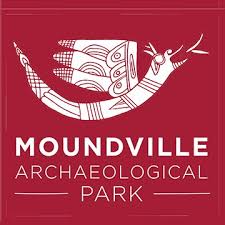 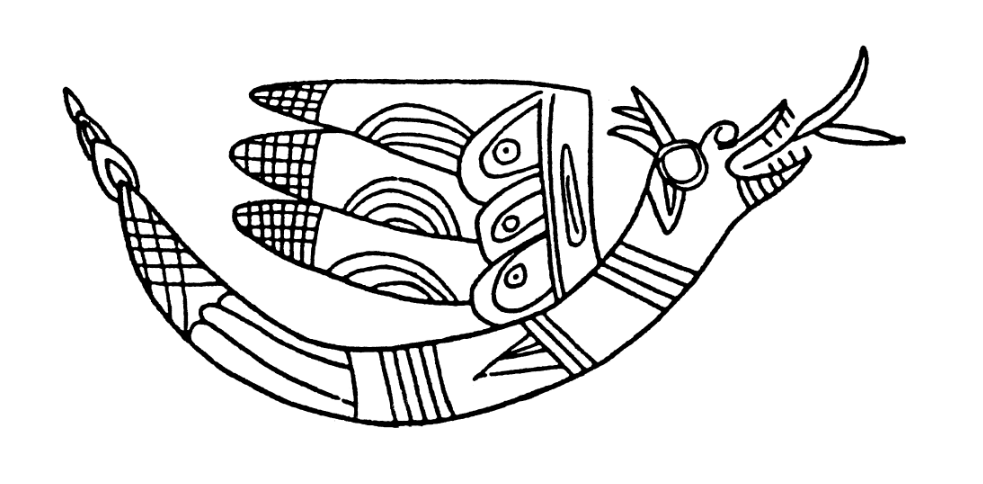 